ГКОУ « Специальная (коррекционная) общеобразовательная школа-интернат №7.			Внеклассный час     Секреты дружбы    Подготовила воспитатель: И. А. Шпак.Программные задачи:Образовательные:Познакомить детей с секретами (правилами) дружеских отношений; закреплять знание пословиц и стихов о дружбе.Воспитательные:Учить понимать и оценивать чувства и поступки других, объяснять свои суждения; формировать положительные взаимоотношения между дошкольниками, побуждать их к добрым поступкам. Воспитывать умение слушать собеседника, не бояться высказывать свою точку зрения, четко отвечать на поставленные вопросы, продолжать развивать диалогическую речь, приобретать опыт в составлении творческих рассказов. Воспитывать чувство взаимовыручки, взаимопомощи, ценить и беречь дружбу.Развивающие:Обогащать словарный запас детей глаголами и прилагательными, продолжать учить детей построению сложных предложений, закреплять умения  вести короткие диалоги.Коррекционные: коррекция внимания, памяти.Материал и оборудование:Аудиозаписи: «Все вместе» (муз. Б.Савельева, слова Л.Рубальской)«Дружба начинается с улыбки» (муз. В.Шаинского, слова    М.Пляцковского)«Дружба верная» (муз. В.Шаинского)Сюжетные картинки на тему «Как и кому можно помочь», чудо-дерево, магнитофон, правила дружбы, оформленные, кукла, машинка с кубиками, носовой платок – для инсценирования сцены знакомства.Ход занятия:Доброе утро, дорогие мои ребята! Сегодня к нам в класс пришло много гостей. Гости желают посмотреть на вас, как вы подросли, какими умными вы стали.Устраивайтесь поудобнее. (Звучит «Песня о дружбе», пока дети усаживаются)Дружба крепкая не сломается, не расклеится от дождей и вьюг.Друг в беде не бросит, лишнего не спросит –Вот что значит настоящий, верный друг.Мы поссоримся и помиримся.«Не разлить водой», - шутят все вокруг.В полдень или в полночь друг придет на помощь –Вот что значит настоящий, верный друг.Друг всегда меня сможет выручить, если что-нибудь приключится вдруг.Нужным быть кому-то в трудную минуту –Вот что значит настоящий, верный друг!Когда вы рассаживались на места, звучала песня. О чем в ней пелось?Дети: в песне пелось о дружбе, о друге, он в беде не бросит,  всегда придет на помощь.Как вы думаете, о чем мы сегодня будем вести разговор? (о дружбе, о настоящих друзьях)Сегодня мы с вами действительно, будем говорить о дружбе, будем разгадывать секреты дружбы. А чтобы их разгадать надо четко и внятно говорить, полным ответом отвечать, быть внимательным.Посмотрите, сегодня наше чудо-дерево заскучало, а давайте мы разгаданные секреты дружбы будем дарить чудо-дереву? Вы согласны? Тогда оно повеселеет.Что такое дружба? (когда дети играют вместе, делятся, не обижают друг друга. Другу можно доверить тайну. Можно поделиться секретом. На него можно положиться в трудную минуту)Так с чего же начинается дружба, как вы догадались? (со знакомства)Как можно познакомиться? Показ сцены знакомства. С помощью чего эти дети познакомились? (куклы, носового платка).А ещё с чего начинается дружба? (с улыбки, так в песне даже поётся).Вот так легко мы с вами разгадали первый секрет. Давайте возьмемся за руки, и каждый, глядя соседу в глаза, подарит ему свою самую добрую и приветливую улыбку. (Дети выполняют)Когда с кем-то дружишь, всегда рад видеть этого человека, всегда должна быть улыбка на лице.Давайте ПЕРВЫЙ СЕКРЕТ дружбы – «Улыбку» поместим на наше чудо-дерево.у нас дети в классе умеют дружить? (умеют)кого мы называем другом? (человека, который придет на помощь в трудную минуту, не бросит в беде, делится игрушками, может выручить,  научить тому, что сам умеет, уступит другу)если хочешь, чтобы у тебя были хорошие друзья, ты сам должен быть каким? (хорошим другом, добрым, щедрым, честным, дружелюбным)Конечно, я думаю, что все дети в нашей группе дружат.Физминутка «Игра на пальцах»                        Дружат в нашей группе девочки и мальчики,                        (пальцы обеих рук соединены в замок)                        Мы с тобой подружим маленькие пальчики.                        (ладони прижаты друг другу)                        Раз, два, три, четыре, пять, начинай считать опять.                        (подушечки пальцев постукивают друг о друга)                        Раз, два, три, четыре, пять, мы закончили считать.                        (руки вниз, встряхивают кистями)О друзьях говорить всегда приятно. Наверное, поэтому многие поэты пишут стихи о дружбе. Кто из вас помнит такие стихи?Чтение стихов о дружбе детьми:Можно много слов прекрасных о друзьях сказать!Никогда не стоит, дети, друга обижать.Потому, что без друзей очень трудно жить…Скажем вместе: дружбой надо дорожить.Если дело не идет и не спорится работа,Друг всегда к тебе придет,С другом справишься в два счета!Ну, а если вдруг у друга что-нибудь случится,Поспеши к нему на помощь – может пригодиться!Не бросай друзей своих, будь за них в ответе.Не давай в обиду их  ни за что на свете.Если с другом был не вежлив,Ты пойди и помирись,Ты не дуйся и не хмурься,Если надо, извинись!И тогда вокруг все ярчеИ светлее станет вдруг,Потому, что рядом будет настоящий друг!Запомните, мои ребята, что надо вежливыми быть.Друзья появятся тогда, все будут вас любить!У друга теплая и нежная ладошка,Поглажу друга по руке немножко.Нам хорошо, когда мы вместе, рядом.Без друга плохо жить, запомнить это надо!Да, ребята, человеку всегда необходим друг. Я думаю, что у вас у каждого есть друзья. Может кто-то желает рассказать о своем друге: (предлагается план рассказа)как зовут вашего другав какие игры вы с ним играетекакой он ваш другпочему вы с ним дружитезаслушиваю рассказы 1-2 детей. Вот теперь мы узнали о друге Саши.Можно сделать вывод, что жить без друзей скучно.Вот мы с вами разгадали ВТОРОЙ СЕКРЕТ ДРУЖБЫ – «Надо иметь всегда друзей, без друзей не прожить  ни за что на свете». Поместим еще один секрет  на чудо-дерево.Волшебная шкатулка мне сообщила, что в ней живут множество разных чистоговорок, загадок,  но потерялись пословицы о дружбе, если мы с вами назовем  то узнаем другие секреты дружбы, желаете?Друзья познаются в беде. : Как вы думаете, те, кто изображен, на этих картинках являются друзьями? А почему вы так решили? Правильно, друзья должны помогать друг другу..Нет друга, ищи, а нашел, берегиБудете друг за друга держаться можете ничего не бояться: Мы с вами видим, как мирно уживаются друг с другом совсем разные животные, как им тепло и хорошо вместе. – Вот и еще один секрет дружбы вы разгадали..О каких секретах дружбы говорится в пословицах? (надо ценить своих друзей, дружбу с ними, не бросать их)Поместим  ТРЕТИЙ СЕКРЕТ ДРУЖБЫ – «Цени своих друзей» поместим на чудо-дерево.  Физминутка «Настроение»Настроение упало,                      Дело валится из рук…                    Но еще не все пропало,               Если есть хороший друг.             С делом справимся вдвоем,          С облегчением вздохнем –  ЭхНастроение поднимем                     И от пыли отряхнем!                   Внесение сюжетных картинок «Помогаем друг другу»Посмотрите на картинки и скажите, как вы думаете, дружные ребята изображены или нет? Почему? (дружные, помогают друг другу: нести сумку, поднимают девочку из сугроба, вместе играют) какими  их можно назвать? (доброжелательными).Почему доброжелательными? (желают друг другу добра, чтобы девочка не простудилась в снегу, не ссорились во время игры).Что значит быть доброжелательным? (всем желать добра)Как другие узнают, что ты человек, желающий добра? (надо не вредничать, не жадничать, никого не обижать).Вот мы раскрыли ещё один секрет дружбы, какой? (быть доброжелательным)Давайте поместим на чудо-дерево это    ЧЕТВЕРТЫЙ СЕКРЕТ ДРУЖБЫ – «Будь доброжелательным»Подвожу детей к выставке иллюстраций с изображением: люди и животные, люди и растения, люди и книга. (Люди помогают животным и растениям).А только люди могут быть нашими друзьями? (собаки, кошки, птицы, растения). Что нужно делать для того, чтобы растения стали нашими друзьями? (ухаживать за ними, поливать, рыхлить, удобрять)Как помогают растения нам, людям? (очищают воздух, украшают группу).А ещё я хочу вам сказать,  что растения лечат людей - их называют лекарственными. Может вы знаете, какие-нибудь лекарственные растения? (подорожник – лечит раны, ромашка – помогает останавливать кровь, крапиву – запаривают и полощут волосы, чтобы они росли шелковыми, красивыми, боярышник – лечит сердечные мышцы).От такой дружбы будет хорошо и нам, и окружающим, и природе.А животных вы считаете нашими друзьями? Почему? (человек ухаживает: косит сено, кормит. Собака, например, сторожит дом. Корова дает молоко, на лошади можно перевозить груз тяжелый)А можно дружить с книгами? (да, они большую пользу приносят детям и взрослым)А что надо делать? Как дружить с книгами? (читать, беречь их, чинить, если порвались)Это, ребята, ПЯТЫЙ СЕКРЕТ ДРУЖБЫ – «Помогай всем, кто нуждается в помощи, и у тебя будет много друзей»Получается можно дружить со всеми, лишь бы ты сам был хорошим другом и умел ценить настоящую дружбу. А теперь протяните своим друзьям руки, обнимите их, улыбнитесь им. И постарайтесь никогда не ссориться.Давайте подойдем сейчас к нашему чудо-дереву – оно так повеселело, как вы думаете почему? (потому что мы разгадали секреты дружбы).Сегодня мы узнали о разных секретах дружбы, давайте вспомним их:чаще улыбайся (дружба начинается с улыбки)имей верных друзейцени дружбубудь доброжелателенпомогай тому, кто нуждается в помощиРефлексия: ребята, кому сегодня было легко, интересно на занятии - похлопайте руками. Почему ты похлопал? (потому что мне было легко, на все вопросы отвечал, помогал друзьям).Кому было немного трудно, может быть, устал кто, потопайте ногами. Почему потопал? (не смог ответить на вопрос, забыл пословицу).Я сегодня очень рада, что всем вам было интересно, вы помогали друг другу, как настоящие верные друзья. Хочу подарить вам волшебные солнышки, которые будут светить вам всегда, согревать вас в трудную минуту. Чтобы у вас были добрые, верные друзья, которые будут спешить к вам на помощь.Давайте будем все дружить, и нашей дружбой дорожить! (Предложить детям крепко обняться, улыбнуться).Занятие окончено.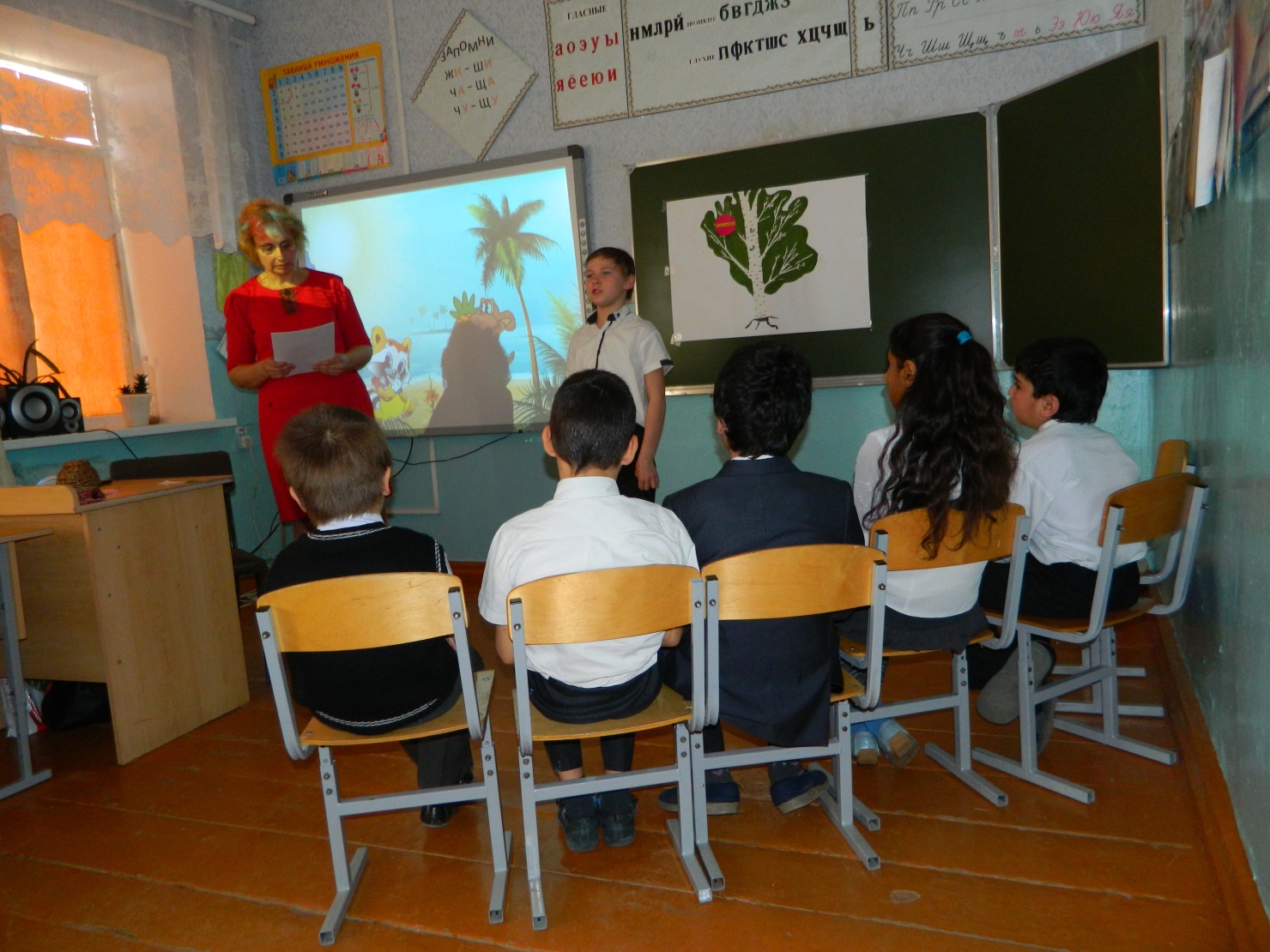 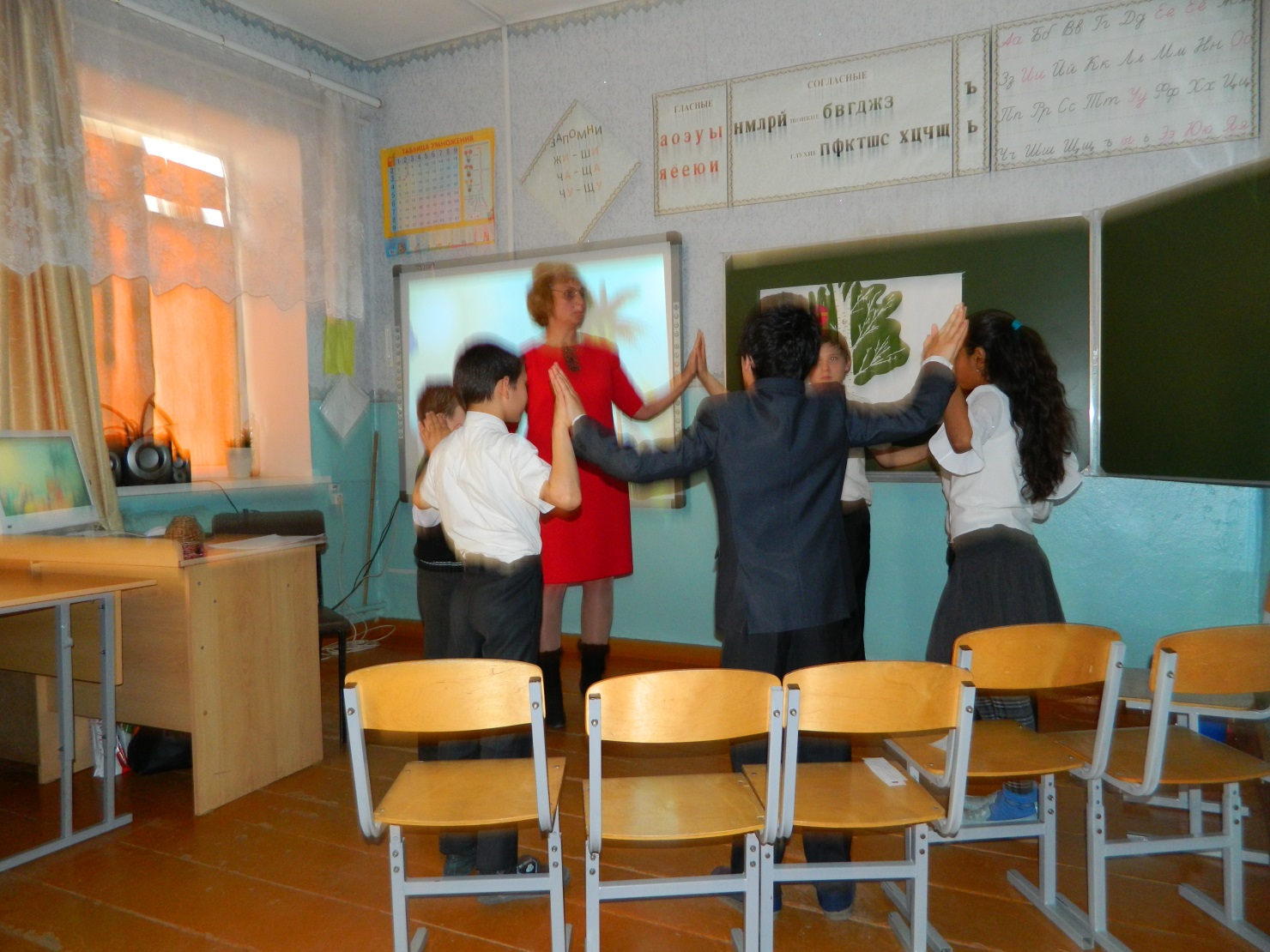 